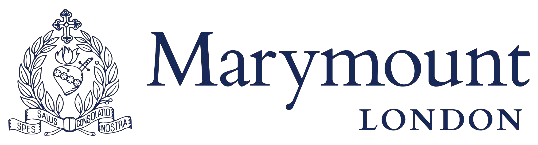 Equal Opportunities Monitoring FormMarymount London recognises and is committed to ensuring applicants and employees from all section of the community are treated equally regardless of race, gender, disability, age, sexual orientation, religion or belief, gender reassignment, marital and civil partnership status, or pregnancy and maternity.  We welcome applications from all sections of the community.You are not obliged to complete this form but it is helpful to the School in maintaining equal opportunities.  All information provided will be treated in confidence and used as set out in the School’s Recruitment Privacy Notice and Data Protection Policy.  Please complete the form as you feel is most appropriate for you.  Position applied for:   Ethnic Origin*Please specifyDisabilityOtherIf you wish, you may disclose information about yourself in this section about your:Signature:                                                                   Date: White☐ British        ☐ Irish          ☐  European  ☐ Any other white background*Mixed☐  White and Black Caribbean      ☐  White and Black African     ☐  White and Asian☐  Any other mixed background*Black or Black British☐  Caribbean                ☐  African            ☐  Any other Black background*Asian or Asian British☐  Indian                       ☐ Pakistani              ☐ Bangladeshi☐  Any other Asian background*Chinese or other Ethic Group☐ Chinese               ☐  Other Ethnic Group*Do you consider yourself to have a disability:☐ Yes                     ☐  NoIf yes, please state nature of disability:The Equality Act defines disability as “A physical or mental impairment which has a substantial and long-term effect on a person’s ability to carry out normal day-to-day activities”.  Nationality:Religion:Gender: